Air Park de Paris - 3 Avenue Jeanne Garnerin Bâtiment le Cormoran - 91320 Wissous, France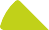 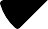 Tel 01 69 79 14 14 / Email contact@cae-groupe.fr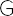 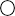     www.cae-groupe.fr     Contact Presse		COMMUNIQUÉ DE PRESSEAlexandra Léon06 60 93 29 37a.leon@avvia.euDécembre 2020AXCEB®, département Sonorisation de CAE GROUPE, annonce la commercialisation d’une gamme de sécurité intelligente, certifiée EN54, en partenariat avec la société RCF.CAE GROUPE et RCF unissent leurs compétences et proposent une offre complète de sonorisation de sécurité intelligente, certifiée EN 54 : la série MX, solution d’alarmes vocales, contient tous les éléments nécessaires pour la réalisation d’une sonorisation de sécurité : unités principales avec DSP (Digital Signal Processor) équipées d’amplificateurs, pupitres microphones, haut-parleurs, ainsi que les câbles et cordons de raccordement AXCEB®. Tous ces éléments sont interconnectés pour former une solution intelligente et une source d’économie d’énergie grâce la technologie Classe D.Série MX : technologie avancée, sécurisée et écologiqueLa série MX 3000 comprend une unité compact numérique avec DSP (Digital Signal Processor) embarqué, équipée de 6 amplificateurs de puissance de classe D et pouvant fournir de 250 à 500 W. Le système est équipé d’un amplificateur de sauvegarde avec basculement automatique et héberge une AES (alimentation électrique de sécurité) sur batterie, nécessaire à la sauvegarde du système.Elle intègre des contacts d’entrées et des sorties surveillées, pour être connectée avec le système de sécurité incendie et toute la connectivité pour la diffusion de messages pré-enregistrés. Une véritable solution plug & play. Le système peut être complété d’un micro-pupitre pour les diffusions d’annonces multi-zones.La Série MX est équipée d’amplificateurs Classe D, la rendant la moins énergivore du marché grâce à une puissance d’alimentation réduite et une dissipation de chaleur qui réduit le besoin en refroidissement.RCF, acteur mondial de la sonorisation depuis 1949RCF, entreprise italienne, est leader dans la conception, la production et la vente de systèmes audio professionnels complets. Son solide savoir-faire, fait de RCF une référence pour tous les professionnels et amateurs du secteur audiovisuel. Son service d’ingénierie possède des connaissances approfondies et une vaste expérience pour soutenir les architectes, les concepteurs de systèmes et les intégrateurs pendant le processus de conception et de personnalisation de systèmes complexes, des installations de divertissement aux applications de sécurité.Un accompagnement sur mesure à chaque étape du projetAXCEB® accompagne ses clients et prescripteurs tout au long de leur projet, de la réalisation de l’étude jusqu’à sa mise en service et offre ainsi la garantie d’être techniquement accompagné à chaque étape. L’équipe projet met à disposition ses compétences techniques pour évaluer les besoins et contraintes liés à l’installation et préconiser la meilleure solution : analyse et réponse aux CCTP, visite sur site, monté/câblé, formation du personnel sur site.Photos et vidéos : Disponibles sur www.cae-groupe.com - Espace Presse – Communiqués de pressePhotos : logo_CAEGROUPE.jpg - Logo_AXCEB.jpg - Gamme MX.jpgVidéos :RCF DXT 3000 Connexions : voir la vidéo RCF DXT 3000 Microphones : voir la vidéo RCF DXT 3000 : les modèles : voir la vidéoÀ propos de CAE GROUPEDepuis sa création en 1987, CAE GROUPE a développé et organisé son offre pour proposer des solutions globales de câblage, de connectivité et de communication, qui répondent à trois principaux marchés : le Smart Building, l’Industrie et le Live (Audio Vidéo Broadcast).CAE GROUPE est une filiale de TKH Group société néerlandaise, cotée à la bourse d’Amsterdam. En s’appuyant sur les 15 usines TKH Group, CAE GROUPE dispose d’une puissance de production entièrement maîtrisée, et organisée par spécialité : fibre optique, câbles cuivre, cordons, connectique. CAE GROUPE dispose de plusieurs agences et bureaux commerciaux répartis sur la France, et développe son implantation par delàdes frontières avec des bureaux de représentation et un large réseau de distributeurs partenaires.